Додаток до рішення Київської міської радивід _____________ № _____________План-схемадо дозволу на розроблення проєкту землеустрою щодо відведення земельної ділянки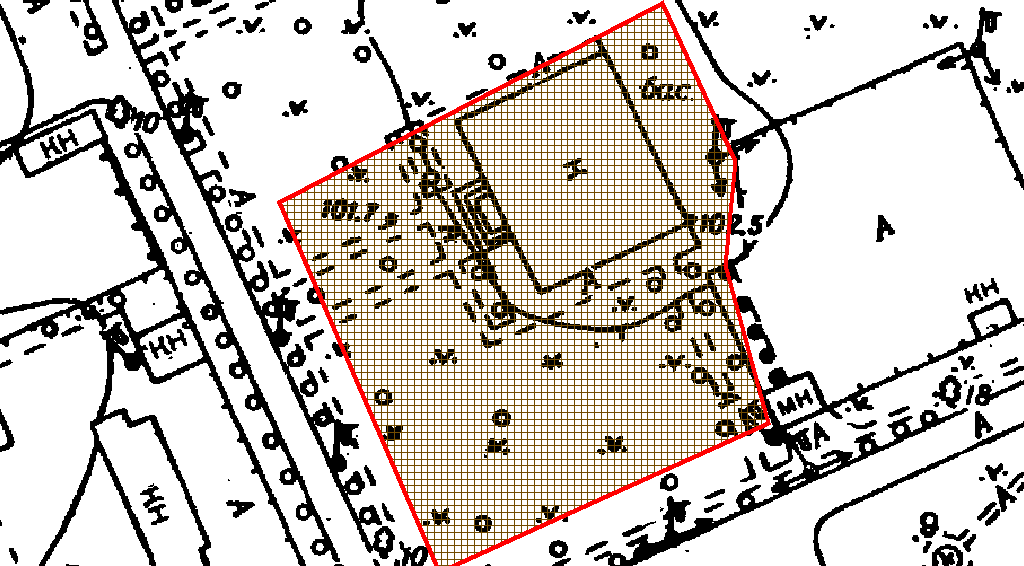 клопотаннявід 13.02.2023 № 350139395код земельної ділянки63:085:0111юридична/фізична особаНАЦІОНАЛЬНИЙ УНІВЕРСИТЕТ ФІЗИЧНОГО ВИХОВАННЯ І СПОРТУ УКРАЇНИадреса земельної ділянким. Київ, р-н Дніпровський, просп. Соборності (Воз'єднання), 5-Ввид землекористуванняпостійне користуваннявид використанняземельної ділянкидля будівництва, реконструкції, експлуатації та обслуговування будівель та споруд закладів освітиорієнтовний розмір0,50 гаКиївський міський головаВіталій КЛИЧКО